Кировское областное государственное образовательное бюджетное учреждение среднего профессионального образования «Вятско-Полянский механический техникум»                                                                Утверждаюдиректор КОГОБУ СПО «ВПМТ»«___» ___________ 20___г. _______________О.М.МельниковПрограмма организации школы студенческого актива «Лидер»Составитель:Ф.Р.Галиуллина  Педагог-организаторг. Вятские Поляны2013г.Содержание.Введение…………………………………………………….………...…………...…3Календарно – тематический план 1 года обучения …………………………...…..5Календарно – тематический план 2 года обучения …………………………….....6Календарно – тематический план 3 года обучения ……….…………………...….7Структура занятий 1-2 года обучения …………………………………………8-11Структура занятий 3 года обучения ……………………………………………12-13Перечень ключевых слов …………………………………………………………..14Введение.Развитие  студенческого самоуправления рассматривается как первоочередное условие формирования активной социальной позиции обучающегося. Это развитие невозможно без ярких самостоятельных личностей обучающихся осуществляющих это самоуправление. Ведь от того насколько активны «вожаки», зависит успешность реализации всех планов объединения студентов.	В связи с этим, большую социальную значимость приобретает задача выявления лидеров и создания условий для развития лидерства в общественных организациях. Эта задача в полной мере способствует социализации личности, а развитие лидерских способностей повышает возможности личности в новых социально – экономических условиях.	Научить организовывать свою жизнь в техникуме и в не его, проявлять заботу о товарищах, быть самостоятельным и инициативным. Развивать умения управлять собой в разных жизненных ситуациях, научить детей работать в группе - основная задача школы студенческого актива «Лидер».	Программа «Лидер» индивидуальна: ее задача помочь, побудить к активным действиям, самосовершенствованию, программированию своего будущего. Она предполагает выявление, стимулирование и подготовку лидеров, т.е. тех подростков, которые в наибольшей степени пользуются авторитетом у товарищей и стремятся их вести, за собой вовлекая в интересные различные дела.	Лидер – ведущий – человек, способный повести за собой, пробудить интерес к делу. Он стремиться «выложиться» для достижения общей цели, активно влияет на окружающих, наиболее полно понимает интересы большинства. Именно с ним хочется посоветоваться в трудные минуты, поделиться радостью, он может понять, посочувствовать, всегда готов прийти на помощь, от него во многом зависит настроение, он способен «завести» окружающих.Для того чтобы подросток был успешным и почувствовал себя успешным, ему необходимо обладать рядом совершенно новых для него качеств личности: уметь общаться с разными категориями людей, быть способным работать в команде, мотивировать других, уметь выражать то, что чувствует.	Лидерами не рождаются, ими становятся. Во многих детях есть задатки лидера, но не у каждого есть возможности и способности для того, чтобы развить и закрепить их самостоятельно. Программа адресована студенческому совету, в состав которого входят старосты и заместители старост, ответственные за спорт, культурно-массовую работу и др. с достаточным уровнем коммуникативных и организаторских способностей, а так же может быть частично использована в мероприятиях техникума, для выявления лидеров.Данная программа имеет цель: Развитие лидерских качеств у обучающихся в различных направлениях жизни и деятельности, осознание ими своей социальной роли в обществе.В ходе ее достижения решаются задачи:Обучать приемам и методам организации и планирования деятельности, навыкам социальной активности, способам конструктивного общения.Развивать способность планировать, исследовать, анализировать свою деятельность.Формировать навыки работы руководителя, помочь обучающимся развить сильные стороны своего характера.Способствовать интеллектуальному росту и расширению кругозора обучающихся, развитию инициативности, целеустремленности, независимости, ответственности за себя и окружающих.По мере достижения заявленных задач предполагается приобретение участниками необходимых знаний, умений, навыков, что и будет являться показателем эффективного лидера.Принципы работы:Принцип демократизмаПринцип социально значимой доминантыПринцип личностного и коллективного ростаПринцип достижения личных целейПринцип единства и оптимального сочетания личных и общественных интересов обучающихсяПринцип управления успехомПринцип коллективных целейПринцип коллективной ответственностиПринцип личной заинтересованности участниковПринцип практик ориентированностиРезультатом проведения данной программы должно стать:Развитие лидерских качеств, самостоятельности;Умение подростков работать в коллективе, организовывать и руководить группой сверстников;Формирование умений и навыков организации взаимоотношений со взрослыми и сверстниками;Наличие у подростков чувства социальной ответственности;Применение полученных знаний и умений в группе, в техникуме;Развитие студенческого самоуправления на уровне группы,  техникума.Программа  включает в себя 10 тренингов занятий, каждое из которых содержит информационную и практическую части. Занятия проводятся в группе 6–10 человек, продолжительность – 1час, периодичность – 1 раз в месяц. Рефлексия - главным и основным требованием при проведении различных игр является регулярная рефлексия. Эмпирическое познание происходит, когда подросток возвращается к проделанному упражнению, анализирует, что он чувствовал, что происходило в группе, как этот опыт может быть связан с другими аспектами его жизни и, наконец, как результат заключает, что он будет делать в будущем иначе.Календарно-тематический план по программе «Лидер»I год обучения Календарно-тематический план по программе «Лидер»II год обучения Календарно-тематический план по программе «Лидер»III год обучения Перечень ключевых слов.Активность –готовность к деятельности и энергичная деятельность, направленная на изменение, преобразование чего – либо.Взаимоотношения – отношения между людьми в процессе общения и деятельности. Различают ЛИЧНЫЕ (основанные на чувствах – от симпатии до антипатии) и ДЕЛОВЫЕ (партнерские, основанные на деловых контактах) взаимоотношения.Имидж – образ, своеобразная привычная «роль», в которой окружающие воспринимают человека.Инициатива – начинание, проявление предприимчивости, стремление и умение действовать самостоятельно.Коллектив – высший уровень развития группы, когда в ней есть общая цель деятельности, единство, взаимопонимание, стремление помогать другим.Коммуникация – «делаю общим», «связываю» - процесс передачи информации от отправителя к получателю.Компромисс – соглашение между различными мнениями, взглядами, достигнутое путем взаимных уступок для пользы дела.Конфликт – столкновение противоположных мнений, целей, интересов, желаний.Лидер – Ведущий – Человек, способный повести за собой, пробудить интерес к делу.Общение – установление контактов на основе совместной деятельности (обмен информацией, выработка взаимодействия, восприятие и понимание другого человека)Организатор – тот, кто управляет конкретной деятельностью, решает как делать, объединяет людей для совместного дела. Обычно официально назначенного (или избранного) лидера-организатора называют РУКОВОДИТЕЛЕМ или ФОРМАЛЬНЫМ ЛИДЕРОМ.Престиж – авторитет, влияние, уважение, признание достоинств человека (организации).Репутация – сложившееся мнение о человеке (организации), его достоинствах и недостатках.Рефлексия - всякое размышление человека, направленное на рассмотрение и анализ самого себя и собственной активности (своеобразный самоанализ).Решение – принятие ответственности за деятельность в неопределенной ситуации (определение способа действия, когда есть несколько путей достижения цели).Эгоизм –(«эго» - я) – предпочтение своих интересов и потребностей вне зависимости от интересов других (часто за их счет).Эрудиция – глубокие познания, начитанность, познания в какой – либо области науки.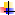 №Тема занятияВсего часовТеория Практика Формы контроля1«Учусь понимать себя и других»10,50,52«Я – лидер»10,50,5Тест «Я – лидер»3«Разбуди в себе лидера!»10,50,5Тест «Капитан – рулевой – пассажир»4«Стили работы лидера»10,50,55«Ты – умелец»10,50,56«Лидер ли ты?»10,50,5Тест «Лидер ли ты?»7«Организаторская техника»10,50,5Тест на выявление организаторских способностей8«Чемодан лидера»10,50,59«Лидер и порядок»10,50,5итого94,54,5№Тема занятияВсего часовТеория Практика Формы контроля1.«Знакомство»10,50,5Тест «Лидер ли я?»2.«Знание – сила»10,50,5Тест «Кто из вас лидер?»3.«Сплочение»114.«Мужество»11Тест «Как я ориентируюсь в различных ситуациях»5.«Актерское мастерство»11Тест «Конструктивный рисунок человека»6.«Актерское мастерство»117.«Скромность – достоинство королей»10,50,5Тест «Умеете ли вы слушать?»8.«Актерское мастерство»119.Лидер – человек-действия»10,50,5Итого 927№Тема занятияВсего часовТеория Практика Формы контроля1.«Лидер и его команда»10,50,52.«Общение»113.«Лидер и доверие»10,50,54.«Творческий потенциал»115.«Творческая личность»116.«Ключи к успеху»10,50,5Тест «Готовность к успеху»7.«Школа общения»11Тест «Что такое слушание»8.«Генератор идей»119.«Выбор будущего»10,50,592Тема Структура занятий1 года обучения «Учусь понимать себя и других»1.Игры на знакомствоТест на наличие хорошего настроенияИнсценировка сказкиТворческое заданиеКто такой лидер? Кто такой лидер?Рефлексия  «Я – лидер»Игры  «Познай себя», «Телепатия»Микро игра «День рождения»Тест «Я – лидер»Рефлексия  «Разбуди в себе лидера!»Приветствие “Я рад с вами общаться…”.Упражнение-разминка “Как я себя чувствую”.Упражнение “Слепая геометрия”.Информирование: цель работы, структура работы, выработка правил группы.Тест “Капитан – рулевой – пассажир”.Информирование: I закон лидера – лидер обладает видением перспективы.Упражнение “Чикина-пшена”.Рефлексия.«Стили работы лидера»Приветствие «Здравствуй, лидер»Игра «Я тебя знаю»Игра «Рекламный ролик»Стили работы лидераИсполнение гимнаТворческое заданиеРефлексия  «Ты – умелец»Приветствие «Добрый день всем»Игра «Фанты»Игра «Цветной калейдоскопУпражнение разминка «Конец – всему делу венец, а начало?Тренинг «Я желаю себе и всем вам …»Рефлексия  «Лидер ли ты?»ПриветствиеИгра «Постройте машину»Информирование: готовься стать лидеромТест «Лидер ли ты?рефлексия «Организаторская техника»Приветствие «Здравствуй, лидер!»Игра «ХА – ха – ха»Игра «Теневой вождь»Тест на выявление организаторских способностейУпражнения «Чемодан лидера»Рефлексия «Чемодан лидера»Упр. Из «веревочного» курсаКонкурсная программа – игра по станциям.«Здравствуйте!»«Имидж лидера»«Паутина»«Ринг ситуаций»«В ногах правды нет»«Ждите ответа» и др.9. «Лидер и порядок»Приветствие “Здравствуй, лидер!”.Упражнение-разминка “Времена года” .Информирование: II закон лидера – Лидер должен быть дисциплинированным.Упражнение “Тарелка”.Упражнение “Встаньте вместе”.Упражнение “Да – может быть – нет”.Упражнение “Сороконожка”.Рефлексия.Тема Структура занятий 2 года обучения «Знакомство»1.Упражнение «Снежный ком»2. Упражнение «человек к человеку»3. Упражнение «Цып-цып»4.Упражнение «Барьер»5. Упражнение «Имя с эмоциями»6. Упражнение «Трам-пам-пам»7. Упражнение  «Представь соседа»8. Упражнение «Замотало – размотало»9. Рефлексия.«Знание – сила»Приветствие “Здравствуй, лидер!”.Упражнение-разминка “Хлопки по кругу”.Упражнение “Опыт и знание”.Тест “Кто из вас лидер?”.Информирование: III закон лидера – лидер обладает мудростью.Задание – определение целей и выработка путей их достижения (по группам).Упражнение “Репортер”.Мозговой штурм.Упражнение “Аргентинский дождь”.Рефлексия.«Сплочение»Упражнение «Чем мы похожи»Упражнение «Любишь ли ты своего соседа»Упражнение «Молекулы»Упражнение «Предмет по кругу»Упражнение «Остров»Упражнение «Совесть группы»Упражнение «Рукопожатие»Рефлексия.«Мужество»Приветствие «Здравствуй, лидер!».Упражнение-разминка «Японские машины».Тест «Как я ориентируюсь в различных ситуациях».Информирование: IV закон лидера – лидер обладает мужеством.Работа в группах: вербальный портрет уверенного, неуверенного, самоуверенного человека.Упражнение «Поводырь и ведомый».Упражнение «Я лучше всех!».Рефлексия.«Актерское мастерство»Упражнение «Печатная машинка»Упражнение «Кто во что горазд»Упражнение «Путаница»Упражнение «Американский студент»Упражнение  «Слепые котята»Тест «Конструктивный рисунок человека»Рефлексия.«Актерское мастерство»Упражнение «Угадай цвет по жетону»Упражнение «Зеркало»Упражнение «Фраза с разной интонацией»Упражнение «Я тебя правильно понял?»Упражнение «Красное и черное»Рефлексия.«Скромность – достоинство королей»Приветствие «Здравствуй, лидер!».Упражнение-разминка «Японские бабочки».Информирование: Vзакон лидера – Лидер обладает скромностью.Упражнение. «Горячий стул».Задание – мои достоинства и недостатки.Упражнение «Атомы–молекулы».Рефлексия.«Актерское мастерство»Упражнение«Это здорово!»Упражнение «Рюкзак в дорогу»Упражнение «Ассоциативные переходы»Упражнение «Карусель»Упражнение «Телепат»Упражнение «Три роли»Упражнение «Теплое слово»Рефлексия.«Лидер – человек действия»Приветствие «Здравствуй, лидер!».Упражнение-разминка «Ходим».Информирование: VI закон лидера – лидер умеет принимать решения.Игра «Необитаемый остров».Упражнение «Спиной к спине».Рефлексия.Тема Структура занятий 3 года обучения«Лидер и его команда»1.Приветствие «Здравствуй, лидер!».Упражнение-разминка «Шурум-бурум».Информирование: VII закон лидера – лидер устанавливает и поддерживает дружеские отношения.Игра «Воздушный шар».Упражнение «Умей сказать «нет»».Упражнение «Связующая нить».Рефлексия.2. «Общение»1. Упражнение «Каскад приветствий»2. Упражнение «Признак деления»3. Упражнение «Слепой, глухой, немой»4. Упражнение «Разговоры на выдуманных языках»5. Упражнение «Почувствуй партнера»6. Рефлексия.«Лидер и доверие»Приветствие «Здравствуй, лидер!».Упражнение-разминка «Фью-фью»Информирование: VIII закон лидера – лидер должен быть в доверии.Работа в группах: описать различные стили руководства.Мозговой штурм (по группам).Упражнение «Травинка».Рефлексия.«Творческий потенциал»Упражнение «Пойми меня».Упражнение «Разверни ежика».Упражнение «Картина».Упражнение «Выпусти из круга»Рефлексия.«Творческая личность»Упражнение «Образное видение слова».Упражнение «Превращение».Упражнение «Без маски».Упражнение «Талант».Упражнение «Успех».Рефлексия.«Ключи к успеху»Приветствие «Здравствуй, лидер!».Упражнение-разминка “Слон – пальма – крокодил”.Информирование: IX закон лидера – Лидер развивает в себе способности руководителя.Задание – составление портрета лидера.Упражнение «Я – это Я».Рефлексия.«Школа общения»Упражнение «Никогда».Упражнение «Зоопарк».Тест «Что такое слушание?»Упражнение «Испорченный телефон».Упражнение «Конкурентная кооперативная коммуникация».Информирование: Правила поведения в споре.Рефлексия.«Генератор идей»1.Игра «Адаптация».2. Игра «Большая семейная фотография»3. Игра «Начали».4. Упражнение с веревками.5. Игра «Карабас».6. Веревочные курсы7. Игровой цикл «Лидер организатор»8. Игра «Стили лидерства».«Выбор будущего»Приветствие «Здравствуй, лидер!».Упражнение-разминка «Сантики-фантики».Информирование: X закон лидера – Лидер излучает вдохновляющую силу.Упражнение «Самопрезентация».Упражнение «Фото в середине».Упражнение «Лодка».Рефлексия в упражнении «Свеча».Чаепитие.